Getting to Know You -Grade ______Nurse______Full Name: Sandra BrooksBirthday: March 7Favorite Color:  BlackFavorite Kind of Animal: Dog Favorite Teacher supplies:  Band-AidsFavorite Sweet Snack:  Reese’sFavorite Crunchy Snack:  ChipsFavorite Drink/Drinks:  Diet PepsiFavorite Fast Food Restaurant:  SonicFavorite Sit Down Restaurant:  Applebee’sFavorite Sports Teams:  Odessa BulldogsFavorite Authors:  Harper Lee, Nicholas SparksFavorite Places to shop:  Wal-MartHobbies:  reading, gardeningCandles/Flowers:  LilacsFavorite Scent/Lotion:  French VanillaAllergies:  noneAnything you’d like us to know about you?  questions: contact Kimberly Ehlers kim.ehlers07@gmail.com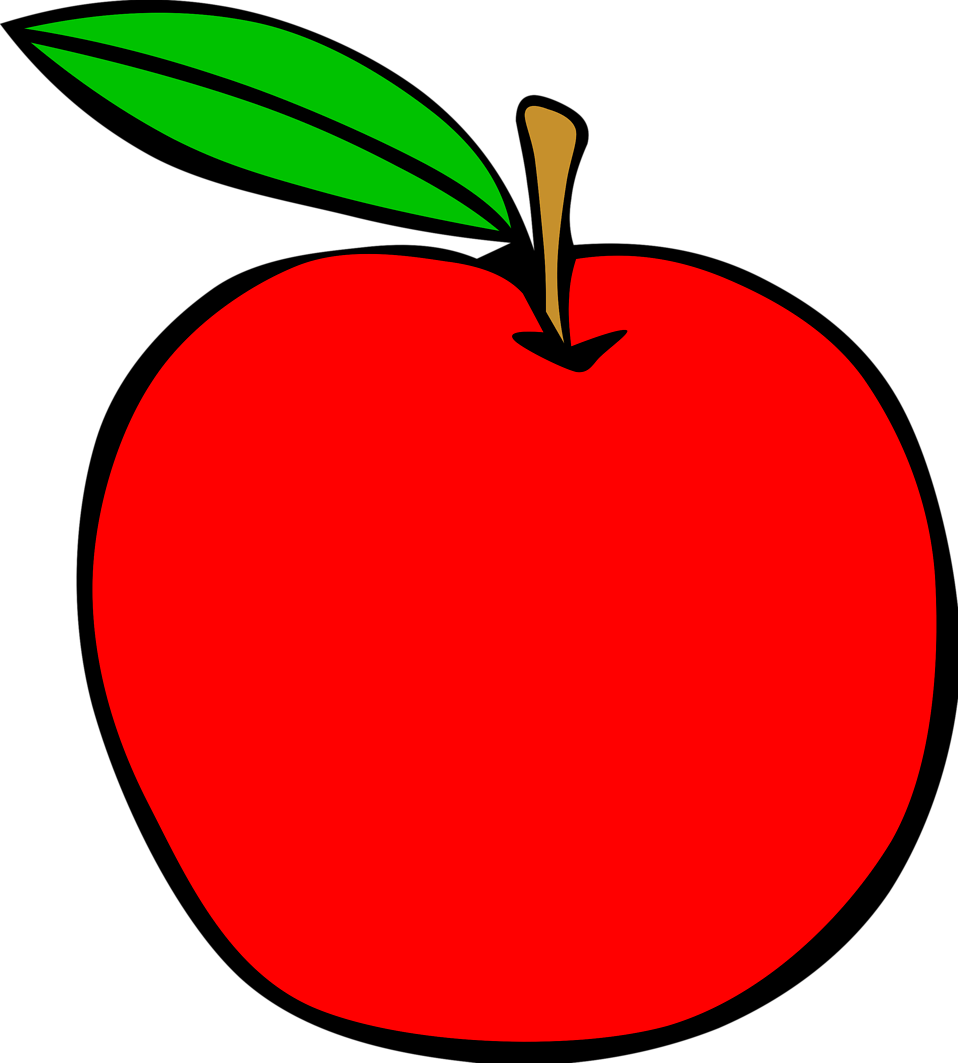 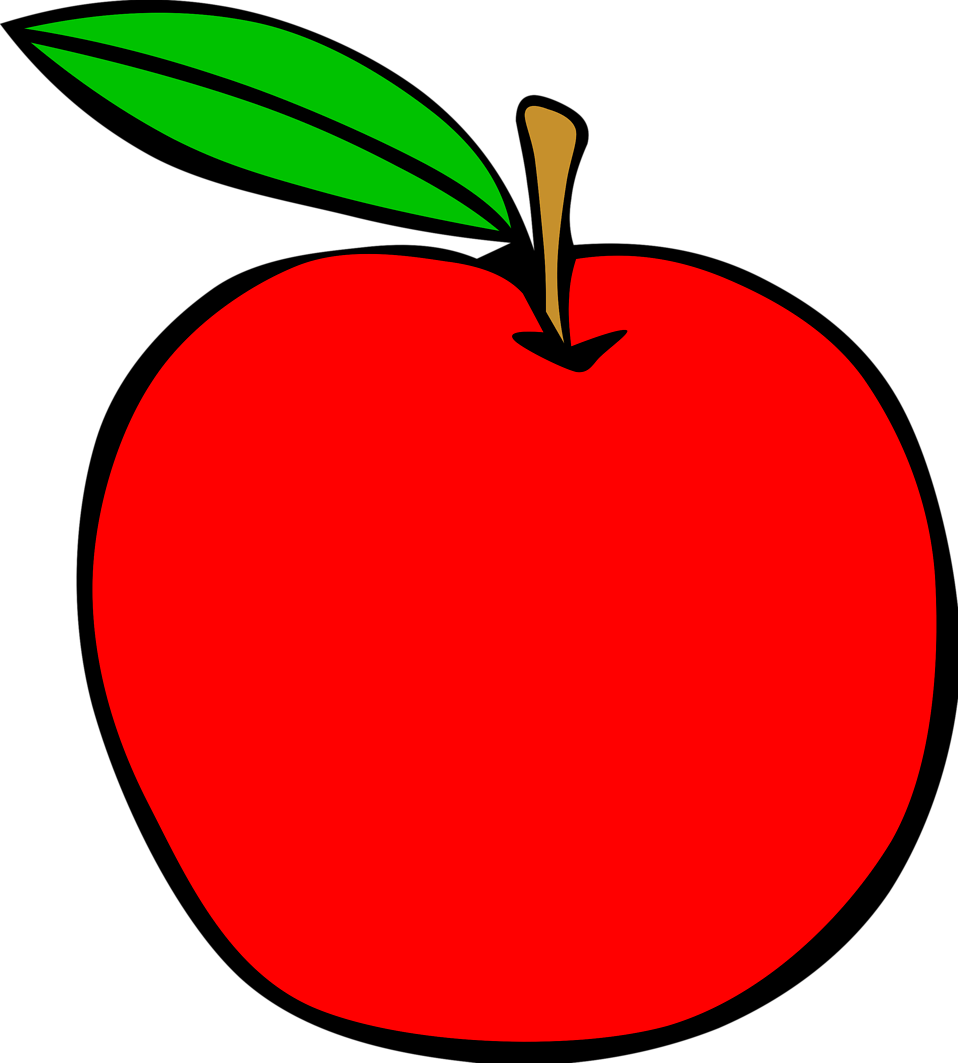 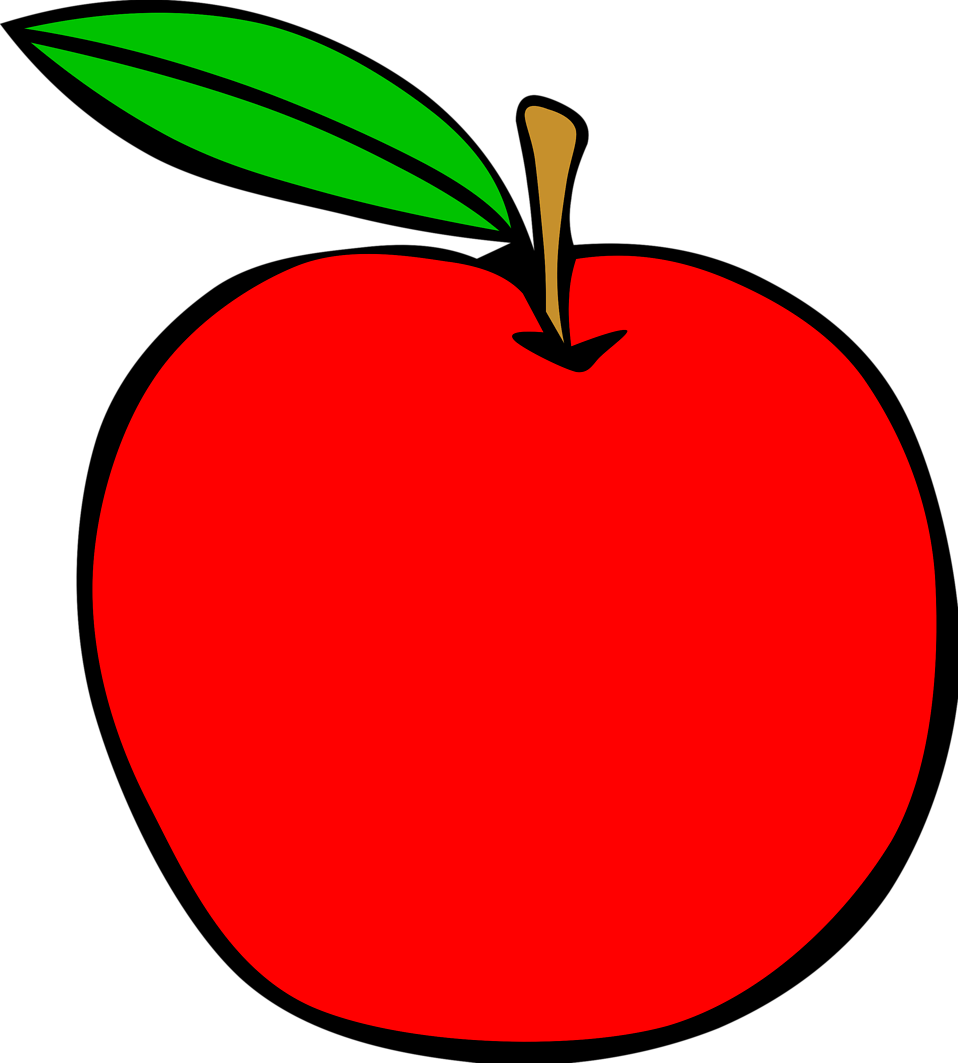 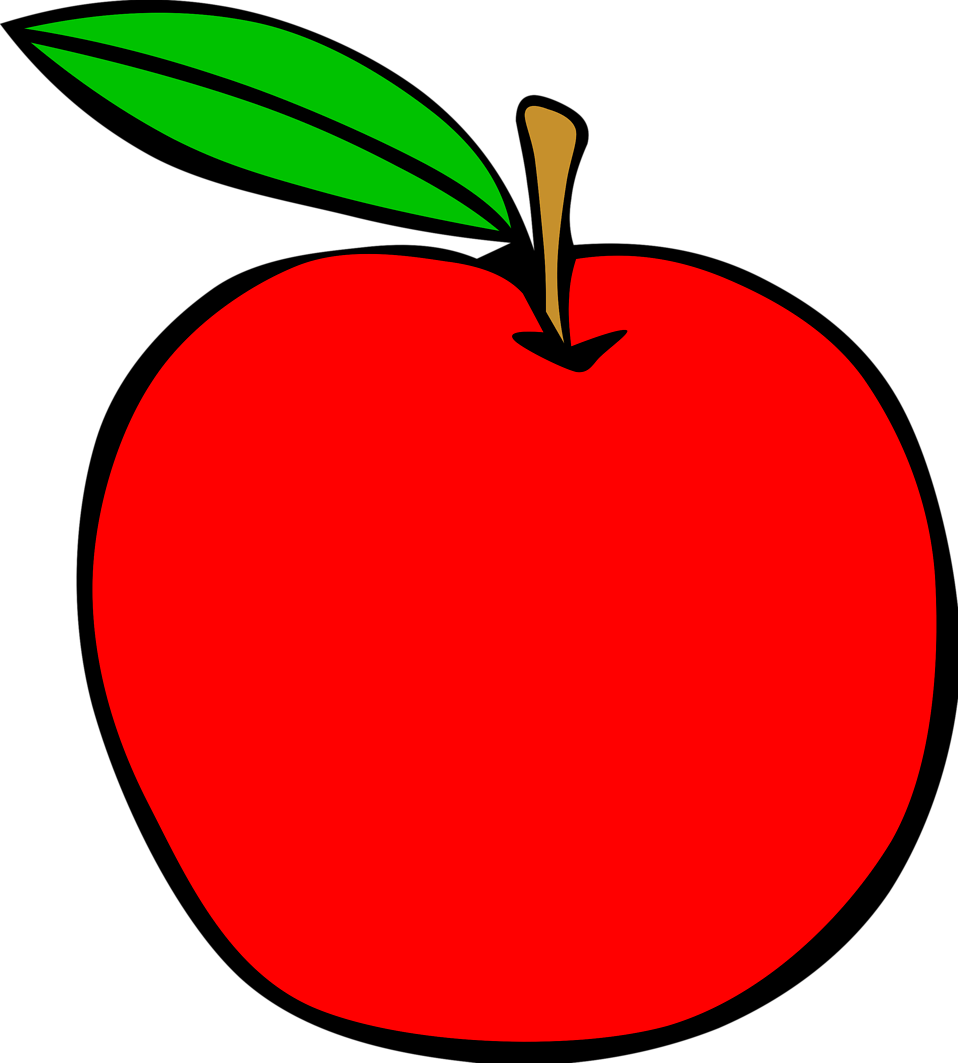 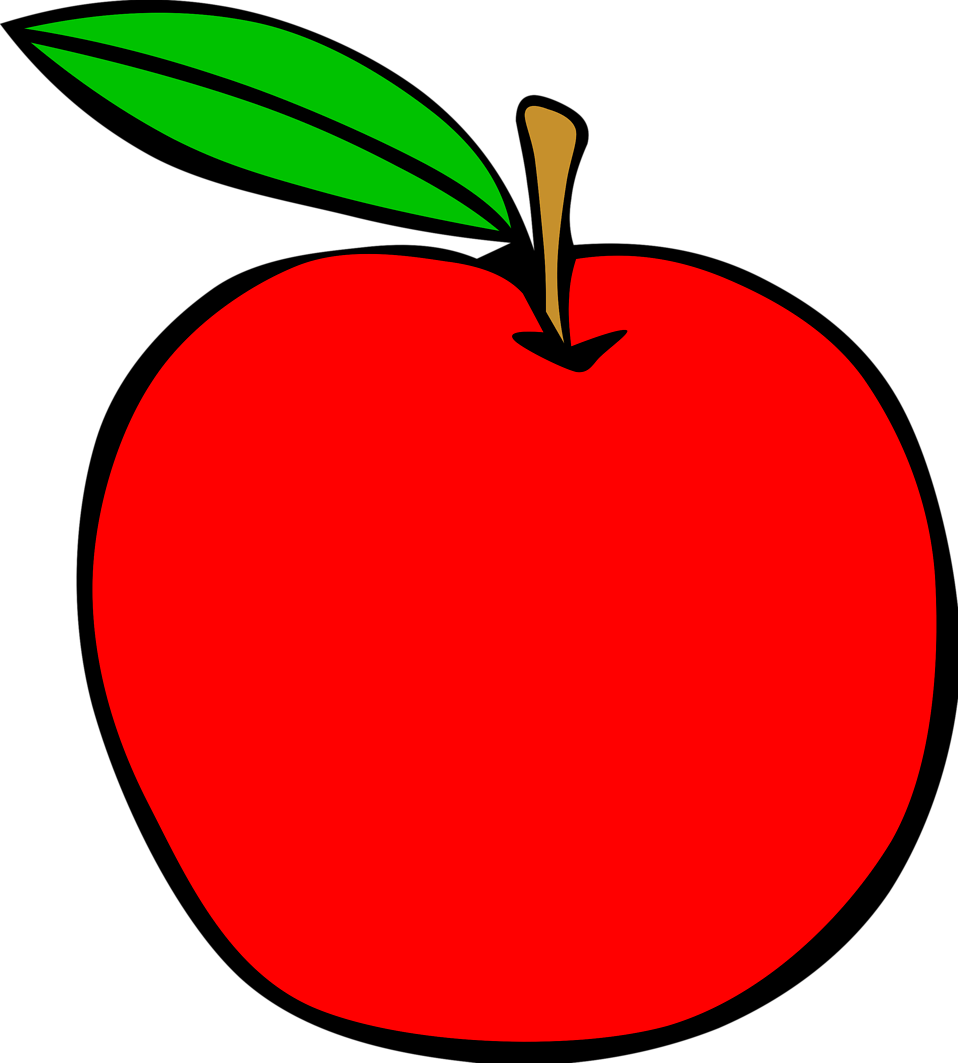 